                              ООО «ТИТАН»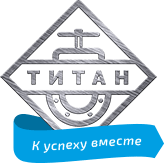 Поставки трубопроводной арматуры и строительного крепежа.ОГРН 1135018005902   ИНН 5018157435   КПП 501801001 Банк АО «АЛЬФА-БАНК» г. МОСКВАР/с40702810102760000706  К/с 30101810200000000593   БИК 044525593Код по ОКВЭД – 51.54   Код по ОКПО 45708073Тел.8 499-707-73-53E-mail: info@titanpkf.ru141070МО г. Королев, проспект Космонавтов дом 7ГЗадвижки МЗВ 30ч39р чугун ВодоприборЗадвижки МЗВГ 30ч39р чугун ВодоприборМуфта электросварная.Отвод 90° электросварнойОтвод 45° электросварнойТройник 90° электросварнойПереход электросварнойЗаглушка электросварнаяСеделка электросварнаяСеделка c фрезой электросварнаяМуфта переходная электросварная(наружная резьба/ внутренняя резьба)Муфта переходная электросварная со свободной гайкойОтвод переходной электросварной 90°Отвод переходной электросварной 90° со свободной   гайкойОтвод переходной электросварной 45°Отвод переходной электросварной 45° со свободной гайкойСеделка электросварная переходная                                                   Труба MAGNUM SN8Труба защитная гофрированная двустенная ПНД          *Наличие размер Вашей скидки уточняйте у менеджера по телефону№НаименованиеВескг.Цена руб./за шт. с НДС1Задвижка МЗВ 30ч39р Ду50 Ру161265302Задвижка МЗВ 30ч39р Ду80 Ру162183503Задвижка МЗВ 30ч39р Ду100 Ру162710 0004Задвижка МЗВ 30ч39р Ду150 Ру1041141205Задвижка МЗВ 30ч39р Ду200 Ру107420 0106Задвижка МЗВ 30ч39р Ду250 Ру1011034 5307Задвижка МЗВ 30ч39р Ду300 Ру1015040 660№НаименованиеВескг.Цена руб./за шт. с НДС1Задвижка МЗВГ 30ч39р Ду50 Ру16127 2802Задвижка МЗВГ 30ч39р Ду80 Ру16208 5103Задвижка МЗВГ 30ч39р Ду100 Ру162610 130НаименованиеХарактеристикиЦена Руб. с НДСМуфта электросварнаяd 20 SDR 7.4231Муфта электросварнаяd 25 SDR 7.4245Муфта электросварнаяd 32 SDR 7.4252Муфта электросварнаяd 32 SDR 11234Муфта электросварнаяd 40 SDR 7.4255Муфта электросварнаяd 40 SDR 11242Муфта электросварнаяd 50 SDR 7.4382Муфта электросварнаяd 50 SDR 11367Муфта электросварнаяd 63 SDR 7.4395Муфта электросварнаяd 63 SDR 11375Муфта электросварнаяd 75 SDR 7.4674Муфта электросварнаяd 75 SDR 11596Муфта электросварнаяd 90 SDR 7.4833Муфта электросварнаяd 90 SDR 11674Муфта электросварнаяd 110 SDR 7.41027Муфта электросварнаяd 110 SDR 11819Муфта электросварнаяd 110 SDR 17794Муфта электросварнаяd 125 SDR 7.41475Муфта электросварнаяd 125 SDR 111146Муфта электросварнаяd 140 SDR 7.41596Муфта электросварнаяd 140 SDR 111391Муфта электросварнаяd 160 SDR 111517Муфта электросварнаяd 160 SDR 171400Муфта электросварнаяd 180 SDR 112326Муфта электросварнаяd 200 SDR 113073Муфта электросварнаяd 200 SDR 172919Муфта электросварнаяd 225 SDR 113177Муфта электросварнаяd 225 SDR 172840Муфта электросварнаяd 250 SDR 116006Муфта электросварнаяd 250 SDR 175698Муфта электросварнаяd 280 SDR 116622Муфта электросварнаяd 315 SDR 118610Муфта электросварнаяd 315 SDR 177691Муфта электросварнаяd 355 SDR 1116478Муфта электросварнаяd 400 SDR 1117479Муфта электросварнаяd 400 SDR 1715708Муфта электросварнаяd 450 SDR 1134265Муфта электросварнаяd 500 SDR 1144083Муфта электросварнаяd 560 SDR 1160060Муфта электросварнаяd 630 SDR 1192400НаименованиеХарактеристикиЦена Руб. с НДСОтвод 90° электросварнойd 20 SDR 7.4385Отвод 90° электросварнойd 25 SDR 7.4578Отвод 90° электросварнойd 32 SDR 7.4589Отвод 90° электросварнойd 40 SDR 7.4732Отвод 90° электросварнойd 50 SDR 7.4994Отвод 90° электросварнойd 63 SDR 7.41029Отвод 90° электросварнойd 75 SDR 7.41671Отвод 90° электросварнойd 90 SDR 7.41755Отвод 90° электросварнойd 110 SDR 7.42549Отвод 90° электросварнойd 125 SDR 113852Отвод 90° электросварнойd 140 SDR 116147Отвод 90° электросварнойd 160 SDR 115660Отвод 90° электросварнойd 180 SDR 1110011Отвод 90° электросварнойd 200 SDR 1113468НаименованиеХарактеристикиЦена Руб. с НДСОтвод 45° электросварнойd 25 SDR 7,4326Отвод 45° электросварнойd 32 SDR 7,4672Отвод 45° электросварнойd 40 SDR 7,4809Отвод 45° электросварнойd 50 SDR 7,41040Отвод 45° электросварнойd 63 SDR 7,41029Отвод 45° электросварнойd 75 SDR 7,41771Отвод 45° электросварнойd 90 SDR 7,41804Отвод 45° электросварнойd 110 SDR 7,42541Отвод 45° электросварнойd 125 SDR 113311Отвод 45° электросварнойd 160 SDR 115698Отвод 45° электросварнойd 180 SDR 1110010Отвод 45° электросварнойd 200 SDR 1113090НаименованиеХарактеристикиЦена Руб. с НДСТройник 90° электросварнойd 25 SDR 11770Тройник 90° электросварнойd 32 SDR 11770Тройник 90° электросварнойd 40 SDR 11963Тройник 90° электросварнойd 50 SDR 111024Тройник 90° электросварнойd 63 SDR 111042Тройник 90° электросварнойd 75 SDR 111925Тройник 90° электросварнойd 90 SDR 111916Тройник 90° электросварнойd 110 SDR 112662Тройник 90° электросварнойd 125 SDR 113977Тройник 90° электросварнойd 140 SDR 116869Тройник 90° электросварнойd 160 SDR 115635Тройник 90° электросварнойd 180 SDR 1111173Тройник 90° электросварнойd 200 SDR 1116584НаименованиеХарактеристикиЦена Руб. с НДСПереход электросварнойd 32x20 SDR 11424Переход электросварнойd 30x25 SDR 11424Переход электросварнойd 40x20 SDR 11693Переход электросварнойd 40x25 SDR 11693Переход электросварнойd 40x32 SDR 11693Переход электросварнойd 50x25 SDR 11761Переход электросварнойd 50x32 SDR 11761Переход электросварнойd 50x40 SDR 11761Переход электросварнойd 63x32 SDR 11772Переход электросварнойd 63x40 SDR 11772Переход электросварнойd 63x50 SDR 11772Переход электросварнойd 75x63 SDR 111040Переход электросварнойd 90x50 SDR 111213Переход электросварнойd 90x63 SDR 111213Переход электросварнойd 90x75 SDR 111227Переход электросварнойd 110x63 SDR 111706Переход электросварнойd 110x90 SDR 111706Переход электросварнойd 125x110 SDR 112464Переход электросварнойd 125x90 SDR 112464Переход электросварнойd 160x90 SDR 113125Переход электросварнойd 160x110 SDR 113293Переход электросварнойd 160x125 SDR 113443НаименованиеХарактеристикиЦена Руб. с НДСЗаглушка электросварнаяd 20 SDR 7.4360Заглушка электросварнаяd 25 SDR 7.4377Заглушка электросварнаяd 32 SDR 7.4414Заглушка электросварнаяd 40 SDR 7.4540Заглушка электросварнаяd 50 SDR 7.4715Заглушка электросварнаяd 63 SDR 7.4715Заглушка электросварнаяd 75 SDR 7.41145Заглушка электросварнаяd 90 SDR 7.41476Заглушка электросварнаяd 110 SDR 7.41875Заглушка электросварнаяd 125 SDR 7.42684Заглушка электросварнаяd 140 SDR 7.43858Заглушка электросварнаяd 160 SDR 7.43519Заглушка электросварнаяd 180 SDR 114990НаименованиеХарактеристикиЦена Руб. с НДССеделка электросварнаяd 40x20 SDR 111163Седелка электросварнаяd 40x25 SDR 111163Седелка электросварнаяd 40x32 SDR 111163Седелка электросварнаяd 50x20 SDR 111553Седелка электросварнаяd 50x25 SDR 111553Седелка электросварнаяd 50x32 SDR 111553Седелка электросварнаяd 63x20 SDR 111401Седелка электросварнаяd 63x25 SDR 111401Седелка электросварнаяd 63x32 SDR 111401Седелка электросварнаяd 63x40 SDR 111401Седелка электросварнаяd 63x50 SDR 111401Седелка электросварнаяd 75x25 SDR 111470Седелка электросварнаяd 75x32 SDR 111470Седелка электросварнаяd 75x40 SDR 111470Седелка электросварнаяd 75x50 SDR 111470Седелка электросварнаяd 75x63 SDR 111470Седелка электросварнаяd 90x20 SDR 111536Седелка электросварнаяd 90x25 SDR 111536Седелка электросварнаяd 90x32 SDR 111536Седелка электросварнаяd 90x40 SDR 111536Седелка электросварнаяd 90x50 SDR 111536Седелка электросварнаяd 90x63 SDR 111536Седелка электросварнаяd 110x25 SDR 111725Седелка электросварнаяd 110x32 SDR 111661Седелка электросварнаяd 110x40 SDR 111725Седелка электросварнаяd 110x50 SDR 111725Седелка электросварнаяd 110x63 SDR 111661Седелка электросварнаяd 125x25 SDR 112149Седелка электросварнаяd 125x32 SDR 112084Седелка электросварнаяd 125x40 SDR 112084Седелка электросварнаяd 125x50 SDR 112084Седелка электросварнаяd 125x63 SDR 112084Седелка электросварнаяd 125x90 SDR 114605Седелка электросварнаяd 140x25 SDR 112470Седелка электросварнаяd 140x32 SDR 112470Седелка электросварнаяd 140x40 SDR 112470Седелка электросварнаяd 140x50 SDR 112470Седелка электросварнаяd 140x63 SDR 112470Седелка электросварнаяd 160x25 SDR 112754Седелка электросварнаяd 160x32 SDR 112754Седелка электросварнаяd 160x40 SDR 112754Седелка электросварнаяd 160x50 SDR 112754Седелка электросварнаяd 160x63 SDR 112754Седелка электросварнаяd 160x90 SDR 115390Седелка электросварнаяd 160x110 SDR 115390Седелка электросварнаяd 180x25 SDR 113087Седелка электросварнаяd 180x32 SDR 113087Седелка электросварнаяd 180x40 SDR 113087Седелка электросварнаяd 180x50 SDR 113087Седелка электросварнаяd 180x63 SDR 113087Седелка электросварнаяd 180x90 SDR 115390Седелка электросварнаяd 180x110 SDR 115390Седелка электросварнаяd 200x25 SDR 113415Седелка электросварнаяd 200x32 SDR 113415Седелка электросварнаяd 200x40 SDR 113415Седелка электросварнаяd 200x50 SDR 113415Седелка электросварнаяd 200x63 SDR 113415Седелка электросварнаяd 200x90 SDR 116930Седелка электросварнаяd 200x110 SDR 116930Седелка электросварнаяd 225x25 SDR 114172Седелка электросварнаяd 225x32 SDR 114172Седелка электросварнаяd 225x40 SDR 114172Седелка электросварнаяd 225x50 SDR 114172Седелка электросварнаяd 225x63 SDR 114172Седелка электросварнаяd 225x90 SDR 116499Седелка электросварнаяd 225x110 SDR 116499Седелка электросварнаяd 250x32 SDR 114172Седелка электросварнаяd 250x40 SDR 114172Седелка электросварнаяd 250x50 SDR 114172Седелка электросварнаяd 250x63 SDR 114172Седелка электросварнаяd 250x90 SDR 119317Седелка электросварнаяd 250x110 SDR 119317НаименованиеХарактеристикиЦена Руб. с НДССеделка с фрезойd 40x20 SDR 111868Седелка с фрезойd 40x25 SDR 111868Седелка с фрезойd 40x32 SDR 111868Седелка с фрезойd 50x20 SDR 112304Седелка с фрезойd 50x25 SDR 112304Седелка с фрезойd 50x32 SDR 112304Седелка с фрезойd 63x20 SDR 112364Седелка с фрезойd 63x25 SDR 112364Седелка с фрезойd 63x32 SDR 112364Седелка с фрезойd 63x40 SDR 112364Седелка с фрезойd 63x50 SDR 112364Седелка с фрезойd 63x63 SDR 112468Седелка с фрезойd 75x20 SDR 112468Седелка с фрезойd 75x25 SDR 112468Седелка с фрезойd 75x32 SDR 112468Седелка с фрезойd 75x40 SDR 112468Седелка с фрезойd 75x50 SDR 113091Седелка с фрезойd 75x63 SDR 113091Седелка с фрезойd 90x20 SDR 112491Седелка с фрезойd 90x25 SDR 112491Седелка с фрезойd 90x32 SDR 112491Седелка с фрезойd 90x40 SDR 112491Седелка с фрезойd 90x50 SDR 112491Седелка с фрезойd 90x63 SDR 112745Седелка с фрезойd 110x20 SDR 112565Седелка с фрезойd 110x25 SDR 112565Седелка с фрезойd 110x32 SDR 112565Седелка с фрезойd 110x40 SDR 112565Седелка с фрезойd 110x50 SDR 112565Седелка с фрезойd 110x63 SDR 112565Седелка с фрезойd 125x20 SDR 112919Седелка с фрезойd 125x25 SDR 112919Седелка с фрезойd 125x32 SDR 112919Седелка с фрезойd 125x40 SDR 112919Седелка с фрезойd 125x50 SDR 113234Седелка с фрезойd 125x63 SDR 113234Седелка с фрезойd 140x20 SDR 113661Седелка с фрезойd 140x25 SDR 113661Седелка с фрезойd 140x32 SDR 113661Седелка с фрезойd 140x40 SDR 113661Седелка с фрезойd 140x50 SDR 113661Седелка с фрезойd 140x63 SDR 113661Седелка с фрезойd 160x20 SDR 113857Седелка с фрезойd 160x25 SDR 113857Седелка с фрезойd 160x32 SDR 113857Седелка с фрезойd 160x40 SDR 113857Седелка с фрезойd 160x50 SDR 113857Седелка с фрезойd 160x63 SDR 113857Седелка с фрезойd 180x20 SDR 114031Седелка с фрезойd 180x25 SDR 114031Седелка с фрезойd 180x32 SDR 114031Седелка с фрезойd 180x40 SDR 114031Седелка с фрезойd 180x50 SDR 114031Седелка с фрезойd 180x63 SDR 114031Седелка с фрезойd 200x20 SDR 115159Седелка с фрезойd 200x25 SDR 114190Седелка с фрезойd 200x32 SDR 114190Седелка с фрезойd 200x40 SDR 114190Седелка с фрезойd 200x50 SDR 114190Седелка с фрезойd 200x63 SDR 114190Седелка с фрезойd 225x20 SDR 115175Седелка с фрезойd 225x25 SDR 115175Седелка с фрезойd 225x32 SDR 115175Седелка с фрезойd 225x40 SDR 115175Седелка с фрезойd 225x50 SDR 115175Седелка с фрезойd 225x63 SDR 115175Седелка с фрезойd 250x20 SDR 115467Седелка с фрезойd 250x25 SDR 115467Седелка с фрезойd 250x32 SDR 115467Седелка с фрезойd 250x40 SDR 115467Седелка с фрезойd 250x50 SDR 115467Седелка с фрезойd 250x63 SDR 115467НаименованиеХарактеристикиЦена Руб. с НДСМуфта переходная н/рd 20 SDR 7,41116Муфта переходная н/рd 25 SDR 7,41279Муфта переходная н/рd 32 SDR 7,41404Муфта переходная н/рd 40 SDR 7,42061Муфта переходная н/рd 50 SDR 7,42798Муфта переходная н/рd 63 SDR 7,43215Муфта переходная н/рd 75 SDR 7,46982Муфта переходная н/рd 90 SDR 7,48547Муфта переходная н/рd 110 SDR 7,412400Муфта переходная в/рd 20 SDR 7,41222Муфта переходная в/рd 25 SDR 7,41382Муфта переходная в/рd 32 SDR 7,41527Муфта переходная в/рd 40 SDR 7,42061Муфта переходная в/рd 50 SDR 7,42798Муфта переходная в/рd 63 SDR 7,43214Муфта переходная в/рd 75 SDR 7,46982Муфта переходная в/рd 90 SDR 7,48547Муфта переходная в/рd 110 SDR 7,412399НаименованиеХарактеристикиЦена Руб. с НДСМуфта переходная со свободной гайкойd 20 SDR 7,41664Муфта переходная со свободной гайкойd 25 SDR 7,41805Муфта переходная со свободной гайкойd 32 SDR 7,41909Муфта переходная со свободной гайкойd 40 SDR 7,42408Муфта переходная со свободной гайкойd 50 SDR 7,43132Муфта переходная со свободной гайкойd 63 SDR 7,44232НаименованиеХарактеристикиЦена Руб. с НДСОтвод переходной 90° н/рd 25 SDR 7,41272Отвод переходной 90° н/рd 32 SDR 7,41835Отвод переходной 90° н/рd 40 SDR 7,42447Отвод переходной 90° н/рd 50 SDR 7,43511Отвод переходной 90° н/рd 63 SDR 7,44146Отвод переходной 90° н/рd 75 SDR 7,47837Отвод переходной 90° н/рd 90 SDR 7,49873Отвод переходной 90° н/рd 110 SDR 7,414513Отвод переходной 90° в/рd 25 SDR 7,41628Отвод переходной 90° в/рd 32 SDR 7,41992Отвод переходной 90° в/рd 40 SDR 7,42447Отвод переходной 90° в/рd 50 SDR 7,43510Отвод переходной 90° в/рd 63 SDR 7,44146Отвод переходной 90° в/рd 75 SDR 7,47838Отвод переходной 90° в/рd 90 SDR 7,49874Отвод переходной 90° в/рd 100 SDR 7,414559НаименованиеХарактеристикиЦена Руб. с НДСОтвод переходной со свободной гайкойd 25 SDR 7,42175Отвод переходной со свободной гайкойd 32 SDR 7,42283Отвод переходной со свободной гайкойd 40 SDR 7,42431Отвод переходной со свободной гайкойd 50 SDR 7,44141Отвод переходной со свободной гайкойd 63 SDR 7,44928НаименованиеХарактеристикиЦена Руб. с НДСОтвод переходной 45° н/рd 32 SDR 7,41864Отвод переходной 45° н/рd 40 SDR 7,42404Отвод переходной 45° н/рd 50 SDR 7,43255Отвод переходной 45° н/рd 63 SDR 7,44089Отвод переходной 45° н/рd 75 SDR 7,47700Отвод переходной 45° н/рd 90 SDR 7,49639Отвод переходной 45° н/рd 110 SDR 7,414353Отвод переходной 45° в/рd 32 SDR 7,41976Отвод переходной 45° в/рd 40 SDR 7,42404Отвод переходной 45° в/рd 50 SDR 7,43563Отвод переходной 45° в/рd 63 SDR 7,44089Отвод переходной 45° в/рd 75 SDR 7,47700Отвод переходной 45° в/рd 90 SDR 7,49641Отвод переходной 45° в/рd 100 SDR 7,414347НаименованиеХарактеристикиЦена Руб. с НДСОтвод переходной со свободной гайкой 45°d 32 SDR 7,42283Отвод переходной со свободной гайкой45°d 40 SDR 7,42431Отвод переходной со свободной гайкой45°d 50 SDR 7,44125Отвод переходной со свободной гайкой45°d 63 SDR 7,44928НаименованиеХарактеристикиЦена Руб. с НДССеделка переходнаяd 110х1 1/2 SDR 115290Седелка переходнаяd 110х2 SDR 116327Седелка переходнаяd 125х1 1/2 SDR 115856Седелка переходнаяd 110х2 SDR 117012Седелка переходнаяd 140х1 1/2 SDR 116262Седелка переходнаяd 140х2 SDR 117488Седелка переходнаяd 160х1 1/2 SDR 116916Седелка переходнаяd 160х2 SDR 118058Наименование (Диаметр наружный).Цена руб./метрТруба MAGNUM PE SN8 OD 110/92215Труба MAGNUM PE SN8 OD 160/137372Труба MAGNUM PE SN8 OD 200/172598Труба MAGNUM PE SN8 OD 250/218880Труба MAGNUM PE SN8 OD 315/2721 482Труба MAGNUM PE SN8 OD 400/3472 320Труба MAGNUM PE SN8 OD 500/4333 560Труба MAGNUM PE SN8 OD 630/5465 130Труба MAGNUM PE SN8 OD 800/6789 174Труба MAGNUM PE SN8 OD 1000/85213 350Труба MAGNUM PE SN8 OD 1200/103018 840НаименованиеЦена руб./за м. с НДСТруба защитная двустенная N ПНД/ПВД 110 ммкрасная (50м)140,00Труба защитная двустенная N ПНД/ПВД 110 ммсиняя (50м)140,00Труба защитная двустенная N ПНД/ПВД 160 ммкрасная (50м)207,00Труба защитная двустенная N ПНД/ПВД 160 ммсиняя (50м)207,00Труба защитная двустенная N ПНД/ПВД 200 ммкрасная (40м)326,00Труба защитная двустенная N ПНД/ПВД 200 ммсиняя (40м)326,00Труба защитная двустенная N ПНД/ПВД 63 ммкрасная (50м)92,00Труба защитная двустенная N ПНД/ПВД 63 ммсиняя (50м)92,00Труба защитная двустенная N ПНД/ПВД 90 ммкрасная (50м)125,00Труба защитная двустенная N ПНД/ПВД 90 ммсиняя (50м)125,00